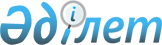 О структуре Министерства иностранных дел Республики Казахстан
					
			Утративший силу
			
			
		
					Постановление Правительства Республики Казахстан от 22 апреля 1997 г. N 623. Утратило силу - постановлением Правительства РК от 12 ноября 1997 г. N 1553 ~P971553



          Правительство Республики Казахстан постановляет:




          1. Утвердить структуру Министерства иностранных дел Республики
Казахстан согласно приложению, а также численный состав коллегии -
15 человек.




          2. Признать утратившим силу постановление Правительства
Республики Казахстан от 27 декабря 1996 г. N 1657  
 P961657_ 
  "О
структуре центрального аппарата Министерства иностранных дел
Республики Казахстан".





     Премьер-Министр
   Республики Казахстан

                                       Приложение



                              к постановлению Правительства
                                   Республики Казахстан
                                от 22 апреля 1997 г. N 623











                                                          Структура




                    Министерства иностранных дел
                        Республики Казахстан

     Руководство

     Департамент многостороннего сотрудничества

     Департамент СНГ

     Департамент Европы и Америки

     Департамент Азии, Ближнего Востока и Африки

     Департамент по обеспечению деятельности Министерства
     и загранучреждений

     Главное договорно-правовое управление

     Департамент консульской службы

     Управление информационного анализа и планирования
     внешнеполитических мероприятий

     Управление Государственного Протокола

     Управление контроля

     Управление кадров и учебных заведений

     Отдел защиты информации (секретного делопроизводства)
      
      


					© 2012. РГП на ПХВ «Институт законодательства и правовой информации Республики Казахстан» Министерства юстиции Республики Казахстан
				